GGesuch um Auszahlung
der Altersleistung in Kapitalform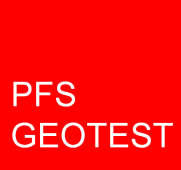 			Gesuch senden an:Personalfürsorgestiftung		PFS der Firma GEOTEST AGder Firma GEOTEST AG		c/o VZ Insurance Services AGBernstrasse 165			Spitalgasse 333052 Zollikofen			3011 BernPersonalien versicherte PersonName / Vorname:				AHV-Nummer:		Adresse/PLZ/Ort:					Pensionierung per:		 (muss nicht ausgefüllt werden)Zivilstand:		ledig		verwitwet		verheiratet		geschieden	
						eingetragene Partnerschaft	 aufgelöste Partnerschaft	(Bei Zivilstand ledig, geschieden oder aufgelöste Partnerschaft muss dem Gesuch ein 	aktueller Nachweis des Zivilstandes beigelegt werden, welcher bei der Wohnsitzgemeinde erhältlich ist.)Kapitalbezug (Art. 6.3.3 des Stiftungsreglements und Anhang I Vorsorgeplan)	ganzes Altersguthaben	    Anteil von ________________CHF		    _____ % des AltersguthabensBestätigungDer Versicherte kann die Altersvorsorge oder Teile davon in Kapitalform beziehen.Der Kapitalbezug führt zu einer entsprechenden Kürzung der Altersrente und der mitversicherten Leistungen. Mit dem Bezug des gesamten vorhandenen Altersguthabens sind sämtliche Ansprüche gegenüber der Personalfürsorgestiftung abgegolten.Ein Teilkapitalbezug wird anteilsmässig aus dem obligatorischen und überobligatorischen Kapital entnommen und ausbezahlt.Der Kapitalbezug muss der Personalfürsorgestiftung sechs Monate vor der Pension schriftlich angemeldet werden. Nach diesem Zeitpunkt ist der Antrag unwiderruflich.Ist der Versicherte verheiratet, ist der Antrag nur gültig, wenn der Ehegatte schriftlich zugestimmt hat. Die Unterschrift muss amtlich oder notariell beglaubigt werden.Bezieht der Versicherte eine Invalidenrente von der Personalfürsorgestiftung, kann die Kapitalauszahlung beim Erreichen des Schlussalters verlangt werden. Die Bestimmungen der Ziffer 1 bis 5 gelten sinngemäss. OptionsfristDas vorliegende Gesuch muss spätestens sechs Monate vor dem ordentlichen oder vorzeitigen Pensionierungsdatum eingereicht werden. Wird diese Frist nicht eingehalten, gelangt die Altersrente zur Auszahlung.		Versicherte Person		Ehegatte oder eingetragene(r) Partner/in						
Ort und Datum		Unterschrift		UnterschriftAmtliche oder notarielle Beglaubigung						
Ort und Datum		Stempel/Unterschrift